   OSNOVNA ŠKOLA VUGROVEC-KAŠINA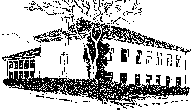 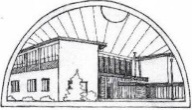 10362 KAŠINA, Ivana Mažuranića 43, p.p.1,  01/2055-035,  01/2056-837, MB: 3324281,                           OIB: 43748649227  E-mail:  ured@os-vugrovec-kasina.skole.hrKašina, 2. rujna 2020.Dragi učenici i roditelji!Krećemo u novu školsku godinu. Veselimo se što ćete nam se konačno vratiti u školske klupe! Isto tako, vjerujemo da će nam ova školska godina donijeti puno novih izazova. Želimo vam na početku naglasiti da ćemo jedino suradnjom i pravovremenim reakcijama uspjeti. Stoga vas molimo da detaljno pročitate upute u nastavku i pridržavate ih se u potpunosti. Jedino tako sačuvat ćemo zdravlje naših učenika i svih nas.Svima želimo uspješan početak školske godine!VAŽNE UPUTE O MJERAMA U ŠKOLIVEZANO ZA SUZBIJANJE ŠIRENJA BOLESTI COVID-19Roditelji su dužni prije dolaska u školu, svojoj djeci izmjeriti tjelesnu temperaturu i o tome voditi pisanu evidenciju. U slučaju povišene tjelesne temperature i respiratornih problema dijete ne smiju poslati u školu.Svi učenici moraju imati papuče, a učenici 5. – 8. razreda za vrijeme trajanja nastave moraju imati maske (prostorni uvjeti ne omogućuju minimalan razmak između učenika 1,5 m).Pri ulasku u prostor škole svi učenici obvezno dezinficiraju ruke i papuče, te tijekom boravka u školu paze na održavanje razmaka, osobne higijene i češćeg pranja (dezinficiranja) ruku.Svi učenici u javnom ili organiziranom prijevozu moraju imati maske.Naglašavamo:učenici koji putuju organiziranim ili javnim prijevozom moraju imati maske inače im neće biti omogućen ulazak u autobusučenici 5.-8. razreda moraju pri ulasku u školu imati maske, inače im neće biti omogućen ulazak u školusvi učenici (1. – 8. razred) moraju imati papuče, inače im neće biti omogućen ulazak u školuSavjetujemo roditeljima da prije početka nastave razgovaraju sa svojom djecom o važnosti poštivanja mjera u svrhu sprječavanja širenja bolesti COVID -19.